Spielbetrieb auf verkürztem GroßfeldRelevant für die D-Junioren Verbandsliga sowie die betreffenden Staffeln im Kreismaßstab (Achtung: es gibt weiterhin eine D-Junioren Staffel die nach bekannten Kleinfeldregeln spielt – Stand 2017/2018)Unten stehende Regularien stellen Abweichungen zu den bekannten Kleinfeld-regeln dar!!!Regel I – SpielfeldDie Begrenzung des Spielfeldes erfolgt durch die Seitenlinien des Großfeldes und durch Torlinien, die der verlängerten Strafraumlinie des Großfeldes entsprechen.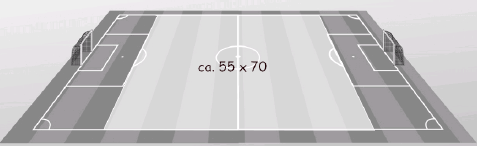 Regel III – SpielerZu jeder Mannschaft gehören neun (9) Spieler, von denen einer als Torwart erkennbar sein muss. Eine Mannschaft ist ab sechs Spielern spielfähig. Insgesamt sechs (6) Ein- und Auswechslungen (einschließlich Wiedereinwechslung) sind zulässig. Regel VII – Dauer des SpielsDie Spielzeit beträgt 2 x 35 Minuten. Die Verlängerung dauert 2 x 5 Minuten. Regel XI – Abseits Wie in den Fußballregeln für Großfeld, also mit Abseits. Regel XVI – Abstoß Wie in den Fußballregeln für Großfeld, also ohne „ Mittellinienregelung“. 